Publicado en Bilbao el 22/01/2024 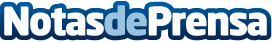 21 entidades educativas, empresariales y sociales de 7 países europeos se unen para crear el Centro Europeo de Excelencia Vocacional en MicroelectrónicaEl objetivo es diseñar una formación profesional en microelectrónica para estudiantes y profesionales en activo que dé respuesta a los desafíos tecnológicos y las necesidades de profesionales altamente cualificados en microelectrónica.
Para ello, el proyecto fomenta la colaboración educación-industria, fundamental para fomentar el desarrollo de las competencias y las habilidades que requieren los nuevos empleos en el sector de la microelectrónicaDatos de contacto:Clúster GAIA ComunicaciónClúster GAIA Comunicación943223750Nota de prensa publicada en: https://www.notasdeprensa.es/21-entidades-educativas-empresariales-y_1 Categorias: Nacional Educación Programación País Vasco Cursos Universidades Innovación Tecnológica http://www.notasdeprensa.es